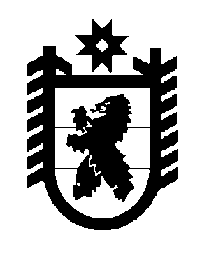 Российская Федерация Республика Карелия    ПРАВИТЕЛЬСТВО РЕСПУБЛИКИ КАРЕЛИЯПОСТАНОВЛЕНИЕ                                 от  18 декабря 2014 года № 394-Пг. Петрозаводск Об утверждении нормативов обеспечения площадью жилых помещений при предоставлении социальных услуг организациями социального обслуживания, находящимися в ведении Республики Карелия В соответствии с пунктом 3 статьи 2 Закона Республики Карелия 
от 16 декабря 2014 года № 1849-ЗРК «О некоторых вопросах организации социального обслуживания граждан в Республике Карелия» Правительство Республики Карелия п о с т а н о в л я е т:  1. Утвердить нормативы обеспечения площадью жилых помещений при предоставлении социальных услуг организациями социального обслуживания, находящимися в ведении Республики Карелия:не менее 3 м2  на одного получателя социальных услуг дошкольного возраста; не менее 4 м2  на одного получателя социальных услуг школьного возраста; не менее 6 м2  для иных категорий получателей социальных услуг.2. Настоящее постановление вступает в силу с 1 января 2015 года.            Глава Республики  Карелия                       			      	        А.П. Худилайнен